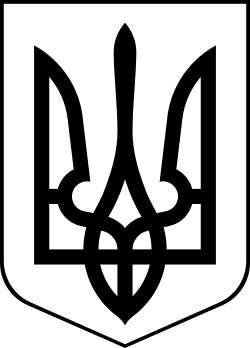 УкраїнаМЕНСЬКА МІСЬКА РАДАЧернігівська область(друга сесія восьмого скликання) РІШЕННЯ23 грудня 2020 року	№30Про внесення змін до Програми оздоровлення та літнього відпочинку дітей «Різнобарвне літо» на 2020-2022 роки	Заслухавши інформацію начальника відділу освіти Менської міської ради Лук’яненко І.Ф., відповідно до Конвенції ООН «Про права дитини» від 20 листопада 1989 року (ратифікована Україною 27 лютого 1991 року), Законів України «Про оздоровлення та відпочинок дітей», «Про охорону дитинства», Постанови Кабінету Міністрів України від 22.11.2004 №1591 «Про затвердження норм харчування у навчальних та оздоровчих закладах», керуючись п. 22 ст.26 Закону України «Про місцеве самоврядування в Україні», Менська міська радаВИРІШИЛА:Внести наступні зміни до рішення тридцять шостої сесії сьомого скликання від 26 грудня №675 «Про затвердження Програми оздоровлення та літнього відпочинку дітей «Різнобарвне літо» на 2020-2022 роки», а саме, у I розділ даної Програми наступного змісту:п. 9. Загальний орієнтовний обсяг фінансових ресурсів, необхідних для реалізації Програми у 2021 році з 453 600 грн. обсяг фінансових ресурсів необхідних для реалізації Програми збільшити на 19 600 грн. В результаті загальний обсяг складатиме 473 200 грн та п. 9.1, кошти бюджету Менської ОТГ  в результаті збільшення, сума у 2021 році становитиме 473 200 грн.Відділу освіти Менської міської ради забезпечити організоване виконання змін внесених до Програми.Контроль за виконанням рішення покласти на заступника міського голови з питань діяльності виконавчого комітету Менської міської ради.Міський голова	Г.А. Примаков